Hey, Do You Want See Unbelievable Cuties?The Will Do Everything of Your Fantasy!By web-cam or Metting!FIND ME NOW - santana1846567OPEN NOW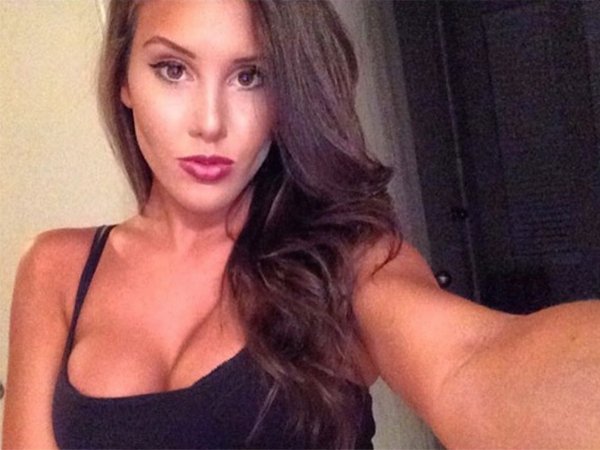 unsub now here